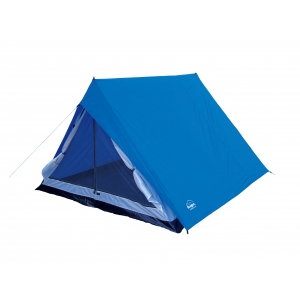 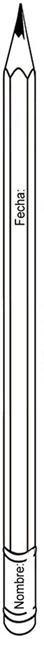 Llega las vacaciones de verano. Tu familia y tú vais a ir de acampada y necesitas comprar materiales que hay en este catálogo, como por ejemplo una tienda de campaña, colchonetas, sacos de dormir y mochilas.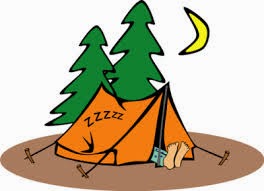 ¿Qué características deberá tener la tienda de campaña? ¿Cuánto costará?A tu hermano más pequeño le ha llamado la atención que en las mochilas aparezca la palabra litro. ¿Por qué razón aparecen estas unidades de medida?Tu hermano nombra otros objetos que no siendo para líquidos se miden con litros. ¿Cuáles son esos objetos que ha podido nombrar?¿Cuánto os costarán las mochilas para todos los miembros de la familia?En el saco de dormir, no os vais a gastar ni mucho ni poco. ¿Cuál crees que sería una buena elección? ¿Cuánto costara un saco y una colchoneta para cada uno?¿Qué otros objetos serían necesarios comprar? ¿Por qué? Si compráis todo lo que habéis visto, ¿Cuánto os costará?¿Has ido alguna vez de acampada? Cuenta tu experiencia.